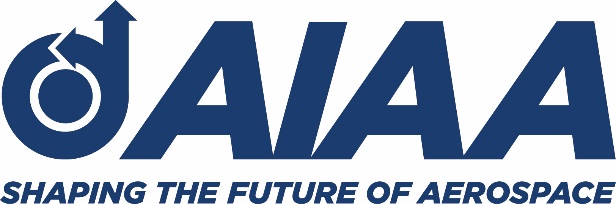 AIAA FELLOWrEFERENCE FORM** CONFIDENTIAL **DUE: JULY 1ONLINE ONLYAIAA CONSTITUTIONArticle III, Section 3.2Fellows shall be persons of distinction in aeronautics or astronautics, and shall have made notable and valuable contributions to the arts, sciences or technology thereof.AIAA BYLAWSSection 2.4Nominees for Fellow must be Associate Fellows of the Institute in good standing. One Fellow for every one hundred twenty-five (125) Associate Fellows determines the number of Fellows per year. The most qualified nominees shall be submitted by the Honors and Awards Committee to the Board of Trustees for final approval. The Fellows nomination and selection process shall be established by the Honors and Awards Committee, specified in the Committee’s published policies and procedures.You will receive an email requesting your endorsement.In this email is a unique link back to the online nomination.When you click on this link, the system will populate your name and other member information.RECOMMENDATION: Draft your endorsement first on this word document and when ready, copy into the online endorsement box. Once you click on the “Save” button, it will officially submit the endorsement and no further changes can be made.If you would like a copy of the nomination, please contact the nominator.Instructions for your Endorsement:VALUE JUDGEMENT / OVERALL IMPACT TO THE AEROSPACE COMMUNITYThis judgment is based upon:  (check one) 	   Personal knowledge of the nominee					   Knowledge of the nominee’s work					   Both personal knowledge of the nominee					         and knowledge of the nominee’s workIn answering the following question, please draw upon your specific and/or personal knowledge of the nominee.Please draw upon your specific and/or personal knowledge of the nominee.  Describe the notable technical and/or leadership contributions the nominee has made to the arts, sciences or technology of aeronautics or astronautics; and describe the impact the nominee’s contributions have had on the aerospace body of knowledge, the aerospace profession or industry, and/or the development, deployment and operation of aerospace systems.  What do you feel is most important or most significant?  Also include specific impacts of the nominees contributions/service to AIAA or other aerospace-related professional organizations in your description.  If you have knowledge of something significant that is not in the nomination, please add it here.Be specific, use narrative or bullet format.500 word limitEvaluate the impact the nominee’s contributions have had on the aerospace body of knowledge, the aerospace profession or industry, and or the development, deployment and operation of aerospace systems.Evaluate the impact the nominee’s contributions have had on the aerospace body of knowledge, the aerospace profession or industry, and or the development, deployment and operation of aerospace systems.Evaluate the impact the nominee’s contributions have had on the aerospace body of knowledge, the aerospace profession or industry, and or the development, deployment and operation of aerospace systems.Exceptionally well-qualified for Fellow Top 1%     Well-qualified for Fellow Top 10 %     Marginally qualified /Not qualified for FellowBelow Top 10%     